Приложение 4Санкт-Петербург II квартал 2021 г.№ДатаМесто/адрес проведенияФормат и тема мероприятияВопросы для обсужденияДля кого(кол-во участников)Спикеры/ведущиеФото с мероприятия и/или ссылка на видеозапись мероприятий
(1-2 шт)Санкт-ПетербургСанкт-ПетербургСанкт-ПетербургСанкт-ПетербургСанкт-ПетербургСанкт-ПетербургСанкт-Петербург106.04.2021 г. Санкт-Петербург, ул. Гатчинская, дом 16, МО «Петровский»Семинар для Советов МКД: «Актуальные вопросы для советов МКД».Программа семинара:1.Роль советов МКД.2.Обращения в управляющую организацию.3. Договор управления.4. Благоустройство придомовой территории.Председатели Советов МКД МО «Петровский»-от 30 чел.Провела мероприятие: руководитель Центра общественного контроля ЖКХ Санкт-Петербурга Алла Бредец,Выступили: глава МО «Петровский» Вагин Д.Ф.;представители управляющей организации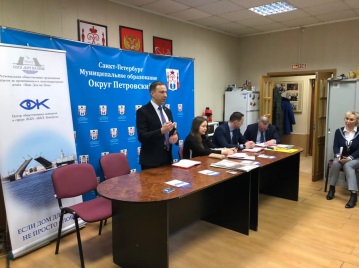 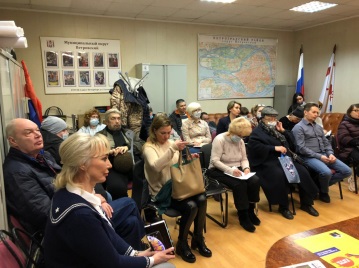 214.04.2021г. Санкт-Петербург, ул. Б. Монетная, дом 17-19Красный зал администрации Петроградского р-наСеминар по теме: «Развитие гражданской активности в сфере ЖКХ».Программа семинара:1.Вступительное слово председателя Правления РОО «Наш дом на Неве», руководителя РЦОК СПб НП «ЖКХ Контроль» А.В. Бредец.2.Рейтинг основных проблем в сфере ЖКХ за 1 квартал 2021.3. Новое в законодательстве в сфере ЖКХ. 4. Обращения в управляющую организацию и контролирующие органы.5.Вынесение на обсуждение петиции.6. Дискуссия по обсуждаемым темам.Председатели Советов МКД-чел.Спикеры: - руководитель Центра общественного контроля ЖКХ в СПб А.В. Бредец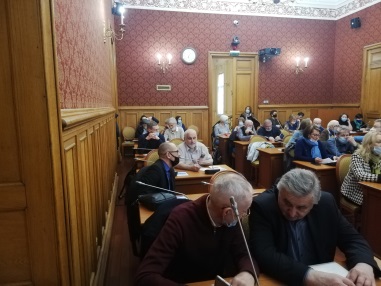 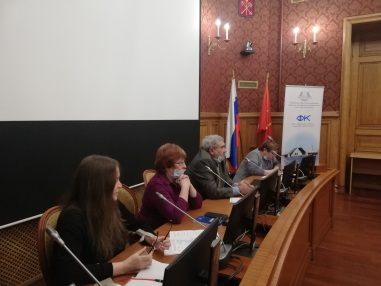 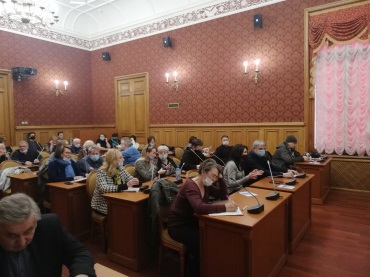 315.04.2021г. Санкт-Петербург,ул. Гатчинская, дом 16, МО «Петровский»Семинар для председателей Советов МКД МО «Петровский» по теме: «Совет МКД. Полномочия совета».Программа семинара:Правовой статус Совета МКД.Выбор Совета МКД.Полномочия Совета МКД.С чего начинать работу Совета МКД.Полномочия председателя Совета МКД.Практическая работа Совета МКД.Председатели Советов МКД(от 10 до 15)Спикеры:-Алла Владимировна Бредец, руководитель регионального центра Санкт-Петербурга;- Дмитрий Феликсович Вагин, глава МО «Петровский»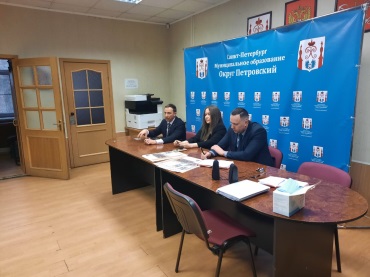 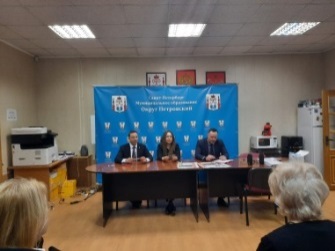 420.04.2021г. Санкт-Петербург, ул. Исполкомская, дом 7-11Общественная проверка УО «ЖКС Центрального района» Санкт-Петербурга на предмет сохранения ОИ МКДПроверка законности перепланировки жилого помещения.Фотофиксация выявленных нарушений при проведении ремонтно-строительных работ по перепланировке жилого помещения с обустройством 10 санитарных комнат.3. Составление Акта с указанием выявленных нарушений.Собственники помещений МКД (от 1 до 10)-руководитель РЦОК Спб НП «ЖКХ Контроль» Алла Бредец;-представители УО ООО «ЖКС №1 Центрального района»;-представитель Прокуратуры Центрального района Санкт-Петербурга;-представители администрации Центрального района Санкт-Петербурга;-представители МО «Смольненское», муниципальные депутаты;-представитель депутата ЗАКС Санкт-Петербурга;-представитель собственников помещения в котором производятся ремонтные работы.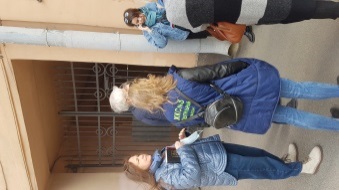 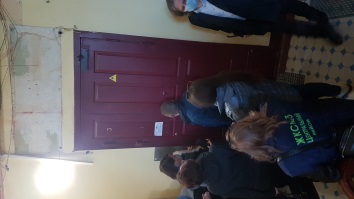 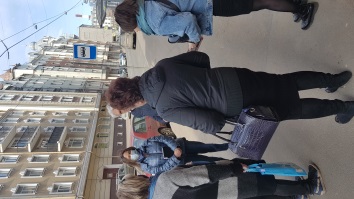 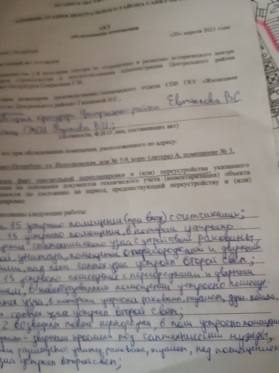 5.г. Санкт-ПетербургОнлайн-площадка Конгресс-холла ЭКСПОФОРУММежрегиональный круглый  стол: « Техническое обслуживание внутриквартирного и внутридомового газового оборудования»Программа :Приветственное слово от организаторовВступительное слово Выступления руководителей региональных центров НП «ЖКХ Контроль» разных ФО РФ.Обсуждение. Подведение итогов.Просмотр возможен по ссылке:https://youtu.be/mQd3MWUE3XEРуководители РЦОК НП «ЖКХ Контроль», эксперты, активисты в сфере ЖКХ (более 100)Спикеры:-Модератор руководитель РЦОК СПб НП «ЖКХ Контроль» Алла Бредец;-Заместитель исполнительного директора НП «ЖКХ Контроль» Андрей Костянов;- эксперт НП «ЖКХ Контроль» г. Воронеж Ольга Фролова;- председатель Правления Ассоциации ЖСК, ЖК и ТСЖ Санкт-Петербурга Марина Акимова;-руководитель РЦОК НП «ЖКХ Контроль» г. Ставрополь Алла Седых.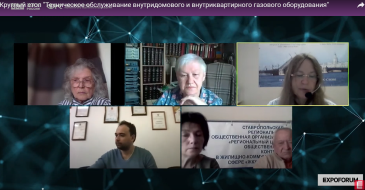 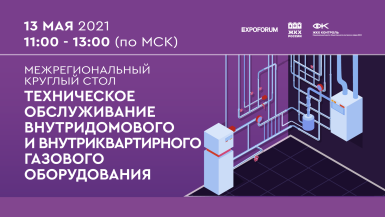 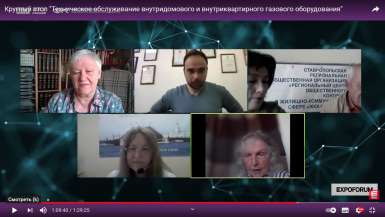 6.20.05.2021г. Санкт-Петербург, пр. Космонавтов, дом 61, корп.1, лит.АОбщественная проверка по адресу: пр. Космонавтов, дом 61, корп.1План проверки:Проверка  надлежащего содержания общего имущества, в т.ч. придомовая территория, паркинг, подъездыФотофиксация выявленных нарушений при проведении общественной проверки с участием собственников помещений дома.  Составление Акта с указанием выявленных нарушений.Собственники помещений МКД (от 1 до 10)Руководитель РЦОК СПб НП «ЖКХ Контроль» Алла БредецОбщественный контролер НП «ЖКХ Контроль» Федоров В.В.;Собственники помещений МКД, члены комиссии:Свердлова Н.В.;Котляр И.М.;Макхту М.В.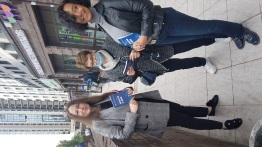 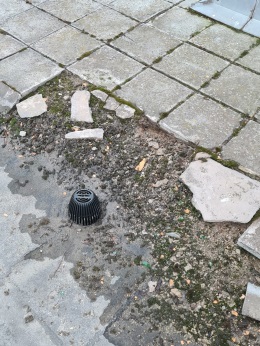 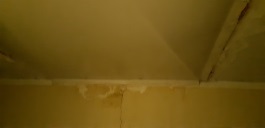 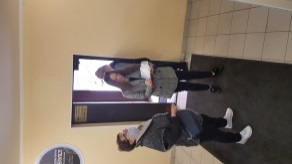 7Апрель-май 2021г. Санкт-ПетербургКонкурс «Моя семья на субботнике»Программа конкурса:Определение порядка проведенияКонкурсная процедураОпределение победителейПроцедура награждения (вручение Дипломов призерам и ценных подарков).СМИ информирование, популярезация.Жители МКД внутригородских муниципальных образований 18 районов городаРуководитель РЦОК СПб НП «ЖКХ Контроль» Алла БредецДиректор РОО «Наш дом на Неве» Сопин ЮрийУчредители РОО «Наш дом на Неве» Юрьева Мария и Федоров Вадим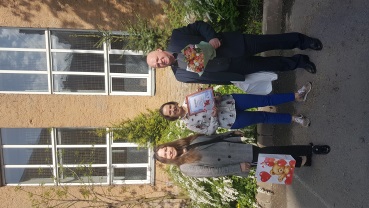 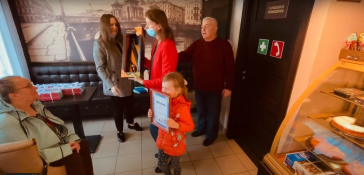 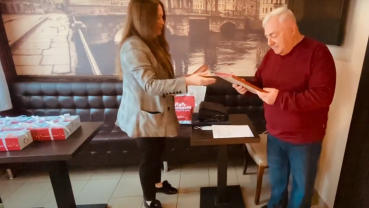 